ИНФОРМАЦИОННЫЙ Центр по пропаганде ОСНОВ БЕЗОПАСНОСТИ ЖИЗНЕДЕЯТЕЛЬНОСТИсектор «Дорожный Контроль»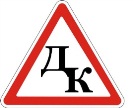 308011 г.Белгород, ул.Студенческая, 17-в, офис 22,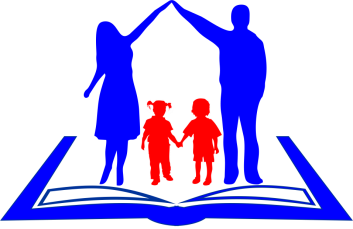 р/с 40802810407000017998, Белгородское отделение № 8592ПАО «Сбербанк»,+7-4722-41-30-42,+7-952-424-24-49, +7-960-636-60-40 - Специалист по оплатеМакарова Елена ВладимировнаInfo-center@propaganda-obzh.ruhttp://propaganda-obz.ru

ДОСТАВКА по всей России БЕСПЛАТНАЯ (без наложенного платежа!)ИЦ по пропаганде ОБЖ предлагает следующий ассортимент светосигнальной продукции:Заказ можно сделать, позвонив по номерам:8-952-424-24-49или отправить заявкуна e-mail: info-center@propaganda-obzh.ru7-960-636-60-40 - Специалист по оплатеМакарова Елена Владимировна   ДОСТАВКА по всей России бесплатная!ПРЕДНАЗНАЧЕНИЕ СВЕТОВОЗВРАЩАЮЩИХ ЭЛЕМЕНТОВ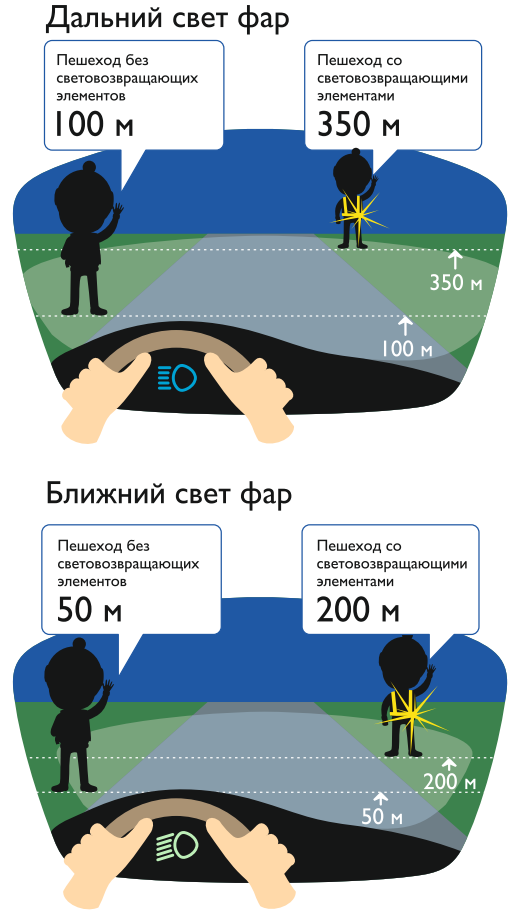 Наименование продукцииСтоимость,   рубИзображениеСИГНАЛЬНАЯ ПОВЯЗКА+СЛЭП -БРАСЛЕТПовязка «Оксфорд»+ слэп-браслет:.Светосигнальный элемент крепится на предплечье и регулируется благодаря липучке. Повязка прочно держится на рукаве одежды и при необходимости легко снимается.Светосигнальный аксессуар, который исполнен в виде слэп-браслета, крепится на запястье.  80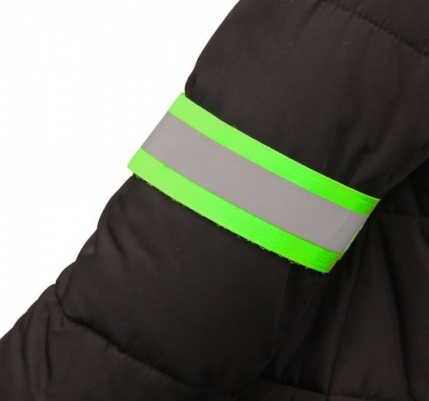 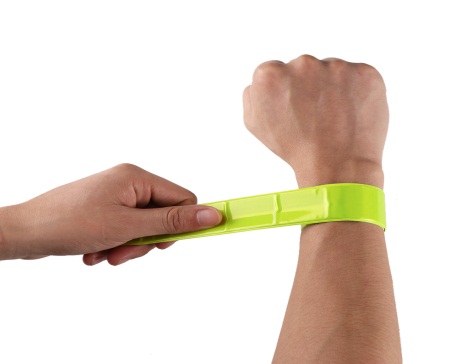 СВЕТОСИГНАЛЬНЫЙ НАБОРПОВЯЗКА+ПОВЯЗКА«Евростандарта»:.Светосигнальный элемент крепится на предплечье и регулируется благодаря липучке. Повязка прочно держится на рукаве одежды и при необходимости легко снимается. Высокое качество светосигнального материала позволяет пешеходу стать заметным на дороге в любое время суток на расстоянии до 200 метров.  110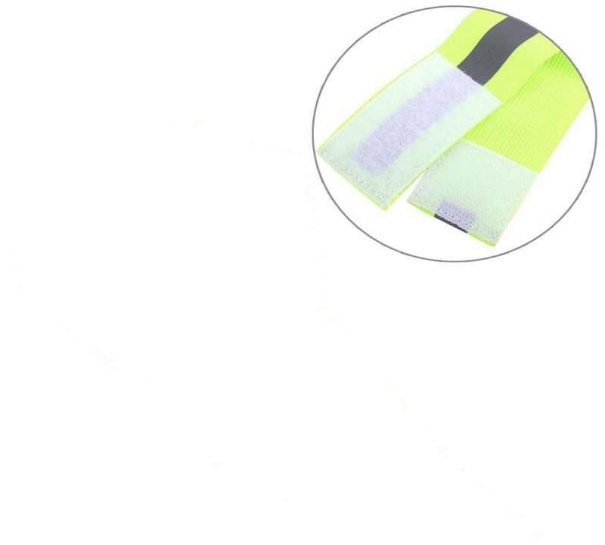 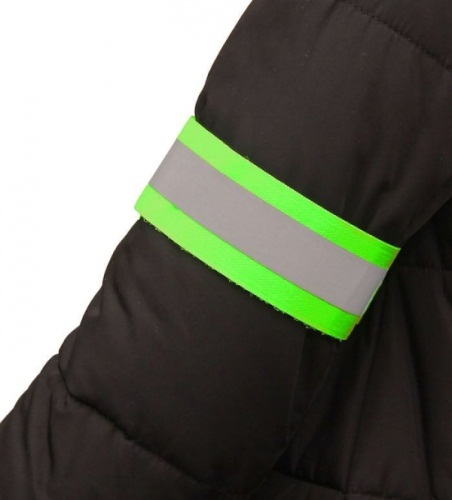 СИГНАЛЬНЫЙ СЛЭП-БРАСЛЕТ(22 см * 3 см):Светоотражающий браслет – это яркий популярный элемент для обеспечения дополнительной безопасности на дорогах для взрослых и детей.  55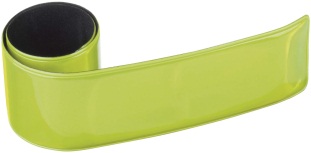 СИГНАЛЬНАЯ ПОДВЕСКА:Обе стороны подвески световозвращающие. Подвеску можно крепить на одежду, сумку, велосипед или носить в виде брелока.Цвет-лимонный.Размер 7,0 см по диагонали  50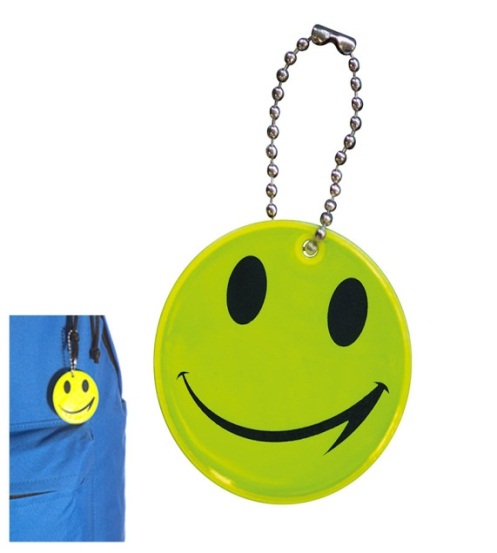 Значок сигнальный (диаметр 5,8 см):Яркий металлический корпус, покрытый светоотражающей пленкой, с высокой степенью светоотражения позволит пешеходу стать заметным в темное время суток и в условиях недостаточной видимости.  50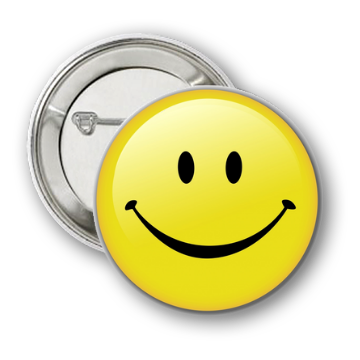 НАБОР СИГНАЛЬНЫХ НАКЛЕЕК    (диаметр смайла 6,5 см):Светоотражающие наклейки обеспечат безопасность в придорожной зоне для пешеходов, а также тем, кто занимается активными видами отдыха и спорта: катается на велосипедах, роликах, самокатах, скейтах и др.   65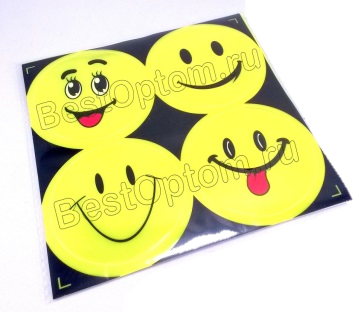 Мешок сигнальный для обувиМешок для обуви яркого лимонного цвета, дополненный двумя светоотражающими полосами, не только позволит школьникам бережно хранить сменную обувь и не забывать ее взять в школу, но и поможет обозначить ребенка в вечернее время суток и в условиях недостаточной видимости в свете автомобильных фар.
Яркий сигнальный цвет ткани и отражающиеся в свете фар, полосы сделают пешехода видимым для водителя на расстоянии 150-400 метров. Размер (35х45 см)120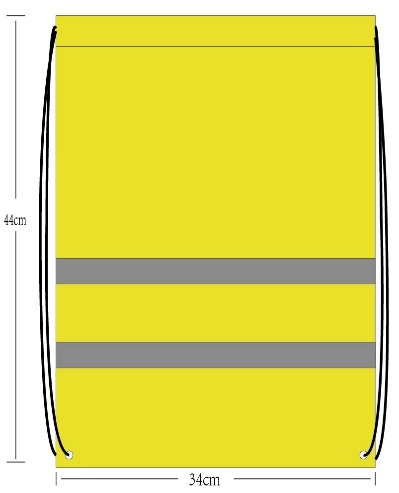 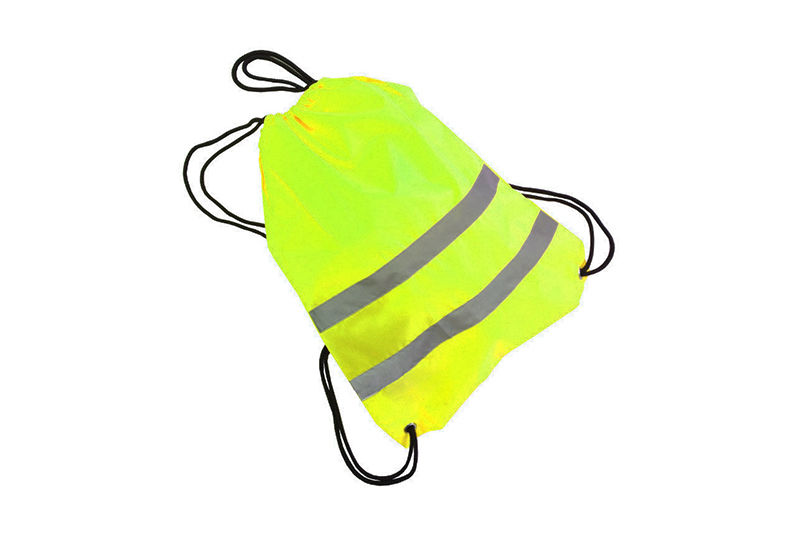 СИГНАЛЬНЫЕ  ЖИЛЕТЫСветосигнальные жилеты предназначены для обеспечения безопасности детей в дорожных условиях. Благодаря яркому цвету, ребенка в светосигнальном жилете видно на значительном расстоянии в дневное время, а широкая световозвращающая полоса делает ребенка видимым со всех сторон даже в темное время суток или в иных условиях плохой видимости    290   150  детский рост 110-145 см   350    взрослый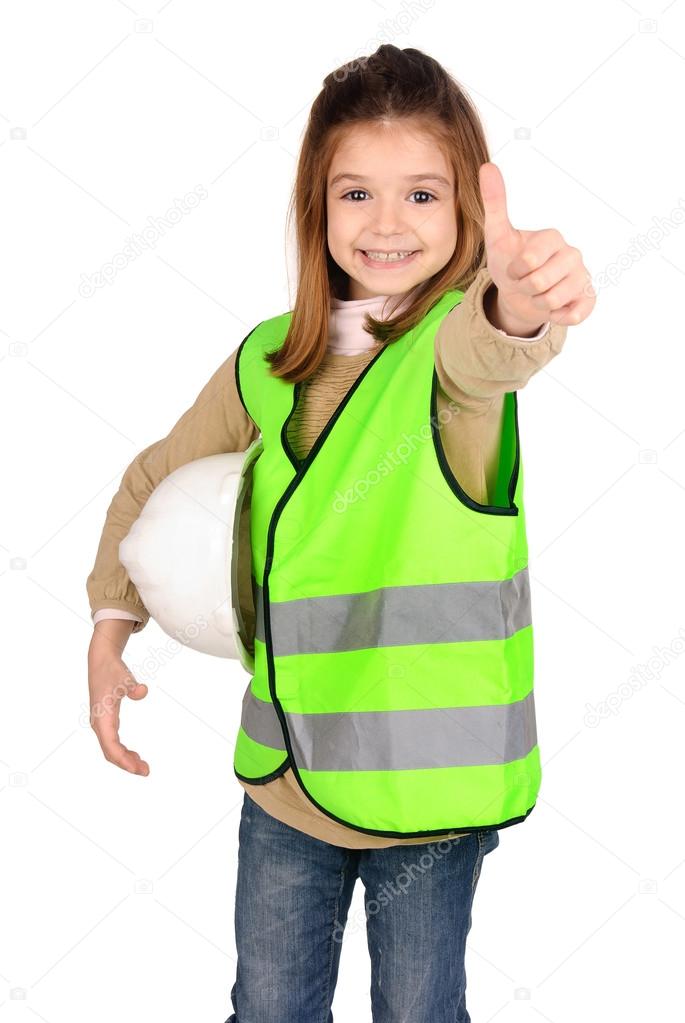 